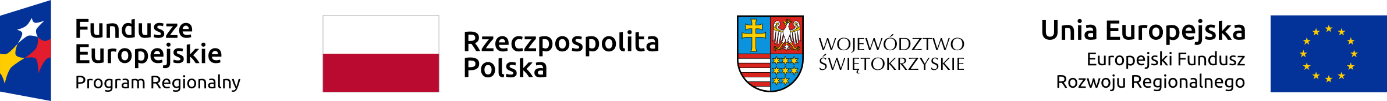 Podpisanie umowy w ramach Działania 3.2 ,,Efektywność energetyczna i odnawialne źródła energii w przedsiębiorstwach” w ramach Regionalnego Programu Operacyjnego Województwa Świętokrzyskiego na lata 2014-2020:Dnia 08 lutego 2023 roku Zarząd Województwa Świętokrzyskiego pełniący funkcję Instytucji Zarządzającej RPOWŚ na lata 2014-2020 podpisał umowę z CHEMAR RUROCIĄGI SPÓŁKA Z OGRANICZONĄ ODPOWIEDZIALNOŚCIĄ o dofinansowanie projektu nr RPSW.03.02.00-26-0012/22 pn.: „Podniesienie efektywności energetycznej poprzez przeprowadzenie termomodernizacji budynku biurowo-socjalno-produkcyjnego oraz pozyskiwanie energii z instalacji fotowoltaicznej” wybranego do dofinansowania w ramach Działania 3.2 RPOWŚ na lata 2014-2020.Koszt całkowity projektu: 2 827 179,47 złWartość dofinansowania: 1 000 000,00 zł